                                                ИНФОРМАЦИОННЫЙ БЮЛЛЕТЕНЬ.                14 января 2019 год                                   ИЩУ СЕБЕ СЕМЬЮ!ОТЗЫВЧИВЫЕ ЖИТЕЛИ КАРГАПОЛЬСКОГО РАЙОНА.ВГЛЯДИТЕСЬ В ГЛАЗА ДЕТЕЙ, ЖДУЩИХ ЛЮБОВЬ, ЛАСКУ И ТЕПЛО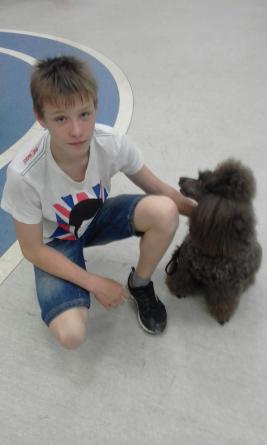 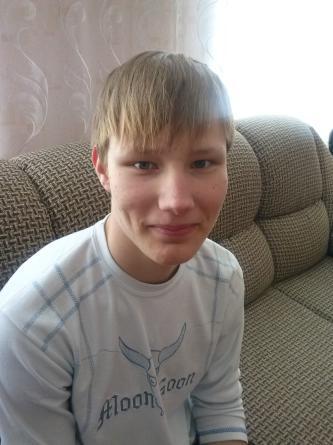 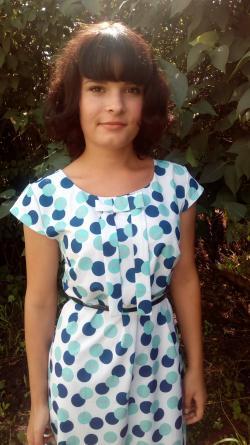 По разным причинам у этих детей нет родителей, нет домашнего очага, который бы защитил и согрел их.Тех, кто готов взять на себя благородную миссию опекуна, попечителя, усыновителя просим обращаться в отдел по опеке и попечительству Отдела образования Администрации Каргапольского района по адресу: р.п. Каргаполье, ул. Калинина 35, каб. № 108, тел. 2-14-30, для уточнения сведений о ребенке и получения информации.СеменАнатолийЕленаОктябрь 2003 г.р.июнь 2003 г. р.Июнь 2003 г.р.Спокойный, общительный, ласковый, любознательный, занимается рисованием.Глаза голубые, волосы русые.Соматически здоров. Мать лишена родительских прав, отец умер. Старательный, усидчивый, терпеливый ребенок, увлекается рисованием.Глаза голубые, волосы темно-русые.Имеются отклонения в состоянии здоровья. Мать лишена родительских прав, в свидетельстве о рождении в графе «отец» стоит прочерк. Спокойная, доброжелательная девочка, легко идет на контакт.Глаза карие, волосы темно-русые. Соматически здорова.Мать умерла, отец лишен родительских прав. 